PERALTA COMMUNITY COLLEGE DISTRICT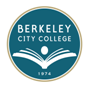 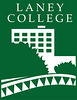 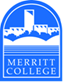 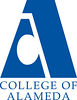 District Academic Senate	District Academic Senate Meeting	November 16, 2021 – 2:30PM to 4:30PMZoom Link: https://cccconfer.zoom.us/j/9781680578 Present: 	VOTING – List full name below, identify which constituency group each individual represents (place X in box adjacent to name when present)Guests:  	List full name below, identify which constituency group each individual represents (place X in box adjacent to name when present)Abbreviations:DAS – District Academic SenatePCCD – Peralta Community College DistrictBOT – Board of TrusteesDAC – District Administrative CenterAP – Administrative ProcedureBP – Board PolicyTitle 5 §53200 DEFINITIONS [Source: http://www.asccc.org/communities/local-senates/handbook/partI.  Retrieved 10/28/11.]Academic Senate means an organization whose primary function is to make recommendations with respect to academic and professional matters. Academic and Professional matters means the following policy development matters: 1. Curriculum, including establishing prerequisites.
2. Degree and certificate requirements.
3. Grading policies.
4. Educational program development.
5. Standards or policies regarding student preparation and success.
6. College governance structures, as related to faculty roles.
7. Faculty roles and involvement in accreditation processes.
8. Policies for faculty professional development activities.
9. Processes for program review.
10. Processes for institutional planning and budget development.
11. Other academic and professional matters as mutually agreed upon.Consult collegially means that the district governing board shall develop policies on academic and professional matters through either or both of the following:1. Rely primarily upon the advice and judgment of the academic senate, OR
2. The governing board, or its designees, and the academic senate shall reach mutual agreement by written resolution, regulation, or policy of the governing board effectuating such recommendations.§ (SECTION) 53203 POWERSA) The governing board shall adopt policies for the appropriate delegation of authority and responsibility to its college academic senate.B) In adopting the policies described in section (a), the governing board or designees, shall consult collegially with the academic senate.C) While consulting collegially, the academic senate shall retain the right to meet with or appear before the governing board with respect to its views and recommendations. In addition, after consultation with the administration, the academic senate may present its recommendations to the governing board.D) The governing board shall adopt procedures for responding to recommendations of the academic senate that incorporate the following:1. When the board elects to rely primarily upon the advice and judgment of the academic senate, the recommendation of the senate will normally be accepted, and only in exceptional circumstances and for compelling reasons will the recommendations not be accepted.XDonald Moore, DAS President, LaneyXMatthew Goldstein, DAS Vice President, COA Senate PresidentXAndrew Park, DAS Treasurer, COA TreasurerXJennifer Fowler, DAS Recording Secretary, COA Senate Vice PresidentXMatthew Freeman, BCC Senate PresidentXJoseph Bielanski, BCC DAS RepresentativeXJeff Sanceri, COA DAS RepresentativeXEleni Gastis, Laney Senate PresidentXLeslie Blackie, Laney Senate Vice PresidentXKimberly King, Laney DAS RepresentativeXThomas Renbarger, Merritt Senate PresidentXMary Ciddio, Merritt Senate Vice PresidentXLowell Bennett, Merritt DAS RepresentativeXSiri Brown, VC of Academic AffairsXInger Stark, Staff Development OfficerXMary Clarke-MillerXJayne SmithsonXFrancis HowardXAGENDA ITEMDISCUSSIONFOLLOW UP ACTIONCall to order: Agenda review – (5 minutes)Called to order at 2:37 PM.Motion to approve the agenda. Moved by: BielanskiSeconded by: FreemanMotion Passed UnanimouslyApproval of minutes from previous meeting– (5 minutes)Motion to approve minutes from 11/2/21.Moved by: GastisSeconded by: Renbarger Motion Passed Unanimously Public Comment – (3 minutes)At the ASCCC Plenary, there was interest in forming a campus safety caucus. Email Laney DAS Representative Kimberly King at kking@peralta.edu if you are interested in getting involved.College of Alameda is hosting a Winter Intersession and a faculty member noted suspicion of continued fraudulent student enrollment. Action ItemsNoneStanding Items – (10 Minutes)Staff Development Officer Report, Inger StarkThe January 2022 Flex Day will be focused on hyflex teaching pedagogy. A preview of topics and speakers includes: Dr. Brian Beatty, a leader and creator of the hyflex teaching modalityJoe Feldman will present on grading for equity. The Peralta Online Equity Team will also presentA session from the Benefits Office for facultyA session on restorative justiceThe flex sessions will still be fully online, but the Professional Development team is looking into a COVID-safe gathering in person at the end of the day.A future agenda item to discuss feedback about rethinking flex day in the future.  Treasurer’s Report, Andrew ParkThere should be funding available for Curriculum Institute and Spring Plenary attendance. CE Liaison Report, [Currently Vacant]Leslie Blackie reported there was a District CTE meeting last Friday. There was continued discussion about strong workforce funding and concerns about funds getting stuck in district approval processes. VC Brown suggested CTE Liaisons bring a resolution to local senates, which may be forthcoming. DE Liaison Report, [Currently Vacant]NoneCIPDNoneFor Discussion and/or Information – (30 minutes)Vice Chancellor BrownVC Brown outlined steps the District Office is taking to closely monitor fraudulent student enrollment: Members of the District Office recently attended two days of statewide workshops on enrollment fraud. PCCD is working with a company called IPQS that specializes in monitoring the dark web and bot protection. PCCD is using an IPQS tool that is verifies IP addresses, phone numbers, and physical applications of suspected fraudulent students. There are two staff members at the District that are dedicated to this work and using this tool. District IT is working on making automating what IPQS does to automatically to scan applications from CCC Apply in Spring 2022.The Foothill-De Anza Community College District recently added extra enrollment screening procedures that have been successful. Before students login to Canvas, they go through another layer of validation. Foothill-De Anza has seen a decrease in fraud applications in the two months of implementation. Reports are sent to VPI’s with names of potential fraudulent students. VC Brown will be leaving the Vice Chancellor of Academic Affairs role and transition back to teaching at Merritt in Spring 2022.DAS GoalsPresident Moore introduced the possibility of making recommendations for changing processes and procedures around for minimum qualifications for Co-op Education courses. There is currently no process. There is a list of approximately 30-40 disciplines from Anthropology to Management and lists of minimum qualifications. President Moore will draft possible recommendations for discussion.  Constitution SubcommitteeDAS edited and made recommendations for updates last Spring. COA, Laney, and BCC senates approved. New Business/ AnnouncementsNext Meeting             December 7, 2021AdjournmentMeeting adjourned at 4:29PM.